取締役会の議題テンプレート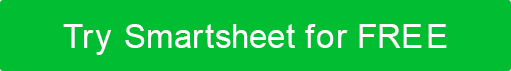 議題注文への呼び出しようこそ/紹介委員長挨拶議題アクションアイテムアイテム用語アイテムの説明アイテム参加者出席者の挨拶前の議事録の承認事務局長報告投票/レポートミーティングポリシーその他の事業休会クローズドセッションへの招集曜日と日付時間場所場所本社会議室A号室本社会議室A号室ミーティングチェア電子メール電子メール電話ミーティングスクライブ電子メール電子メール電話会議のタイトル会議のタイトル会議のタイトル会議のタイトル開発目標開発目標開発目標開発目標必要な補足書類必要な補足書類必要な補足書類必要な補足書類議題、前回議事録、財務報告など議題、前回議事録、財務報告など議題、前回議事録、財務報告など議題、前回議事録、財務報告など理事・出席者要請理事・出席者要請理事・出席者要請理事・出席者要請取締役会議長の承認取締役会議長の承認理事会副議長の承認理事会副議長の承認署名日付署名日付免責事項Web サイトで Smartsheet が提供する記事、テンプレート、または情報は、参照のみを目的としています。当社は、情報を最新かつ正確に保つよう努めていますが、本ウェブサイトまたは本ウェブサイトに含まれる情報、記事、テンプレート、または関連グラフィックに関する完全性、正確性、信頼性、適合性、または可用性について、明示的または黙示的を問わず、いかなる種類の表明または保証も行いません。したがって、お客様がそのような情報に依拠する行為は、お客様ご自身の責任において厳格に行われるものとします。